ÖĞRENCİ BİLGİLERİ2. DANIŞMAN BİLGİLERİDanışmanın YükümlülükleriMevzuatı bilir, güncellemeleri takip ederek öğrencisini lisansüstü eğitim programının gereklilikleri konusunda bilgilendirir (krediler, zorunlu ve seçmeli dersler, seminer, yeterlilik)Ders kayıt dönemlerinde ders seçimi konusunda öğrencisine yardımcı olur.Öğrencisi ile danışmanlık saati belirleyerek görüşmeler planlar.Öğrencinin tez çalışması ile ilgili tüm süreçlerde yol gösterir.Alanı ile ilgili becerilerin kazanılması kapsamında bilgilendirir.Öğrencisinin akademik çalışmalar planlaması ve uygulaması konusunda destek sağlar, yol gösterir.Öğrencinin bilimsel platformlarda yer alması konusunda destek olur.Öğrencisinin tez çalışma sonuçlarını ulusal/uluslararası bilimsel toplantılarda sunması ve ulusal/uluslararası bilimsel dergilerde yayınlaması konusunda yol gösterir.B- Öğrencinin YükümlülükleriLisansüstü eğitim programı gereklilikleri ile ilgili süreçleri (krediler, zorunlu ve seçmeli dersler, seminer, yeterlilik, vb.) takip eder, gereklilikleri yerine getirir ve danışmanı ile irtibata geçerek akademik takvimde belirtilen sürelerde ders seçimlerini tamamlar.Danışmanı ile planlanan görüşme takvimine uyar. Tabi olduğu Lisansüstü Eğitim-Öğretim ve Sınav Yönetmeliğini ve değişiklikleri takip eder, gereklilikleri yerine getirir.Enstitü web sayfasındaki güncel bilgileri takip eder.Tez projesi ile ilgili tüm süreçleri takip eder ve gerekliliklerini yerine getirir (literatür taraması, amaç ve hipotezlerin, yöntemin belirlenmesi, tez önerisi oluşturulması, etik kurul süreçleri, verilerin toplanması, analizi, sonuçların değerlendirilmesi, sunulması, tezin yazımı, yayına hazırlanması, vb.)Alanı ile ilgili becerilerin kazanılması konusunda gereklilikleri yerine getirir.Tez projesi ile ilgili olarak verilen görevleri belirlenen sürede tamamlar.Çalışmalarında etik ilkelere, gizlilik ve çalışma prensiplerine uyar.Ege Üniversitesi ve işbirliği yaptığı diğer kurumların etik, gizlilik, çalışma prensipleri ve güvenlik vb. konulardaki kurallarına uyar.Danışmanının görüşünü alarak, tez çalışmasının sonuçlarını bilimsel toplantılarda sunabilir ve sonuçların yayına hazırlanması konusunda gerekli çalışmaları yapar.Tezini enstitünün tez yazım kılavuzuna uygun şekilde hazırlar.C – Yayın HakkıTez çalışmalarından üretilen tüm bilimsel çıktılarda (bildiri, yayın vb.) öğrenci ve danışmanın ismi birlikte yer almalıdır. Danışman, öğrenci ve varsa diğer yazarların isim sırası çalışmadaki katkı oranlarına göre belirlenir. Öğrenci tez çalışma sonuçlarını, mezuniyetten itibaren bir yıl içinde yayına hazırlamazsa, danışman bu sonuçları yukarıda belirtilen katkı oranlarına riayet etmek şartıyla yayımlama hakkına sahiptir. D- İlişkinin Sona ErmesiTaraflardan biri gizlilik ilkesine aykırı davrandığında,Danışman ve/veya öğrenci sözleşmede yer alan yetki ve sorumlulukları yerine getirmediğinde,Ortaya çıkabilecek sorunlar ilgili mevzuat çerçevesinde çözüme ulaşamadığında,İş değişikliği, atama veya görevden ayrılma durumuna bağlı olarak karşılıklı olarak sürece devam etmeme kararı aldığında ilişki sona erdirilir.Bu sözleşme ………..………………………….Anabilim Dalı …………………………….…… programı öğrencisi …………………………………….…. (Öğrenci İsim-Soyisim) ile, Sağlık Bilimleri Enstitüsü Yönetim Kurulu tarafından kendisine tez danışmanı olarak atanmış bulunan ………………………………………… (Danışman İsim-Soyisim) arasında yukarıda belirtilen yükümlülükleri gerçekleştirmek üzere yapılmış olup öğrencinin mezuniyet tarihine kadar geçerlidir.Yukarıda belirtilen yükümlülükleri okudum,anladım ve onaylıyorum.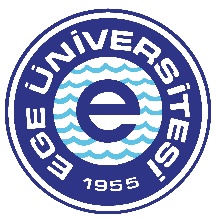 T.C.EGE ÜNİVERSİTESİ Sağlık Bİlİmlerİ Enstİtüsü        LİSANSÜSTÜ ÖĞRENCİ-DANIŞMAN SÖZLEŞMESİ  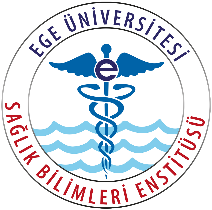 Adı SoyadıÖğrenci NoProgram AdıBilim/Anabilim DalıKayıt TarihiBeklenen Mezuniyet TarihiAdı Soyadı-UnvanıBilim/Anabilim Dalıİkinci Danışman Adı Soyadı-Unvanı (varsa)Bilim/Anabilim DalıTarih: Tarih: Tarih: Öğrenci Adı Soyadı/İmzaDanışman Adı Soyadı/İmzaEnstitü Müdürü Adı Soyadı/İmza